Konstituerende møde i studienævn for Litteraturvidenskab og Kulturstudier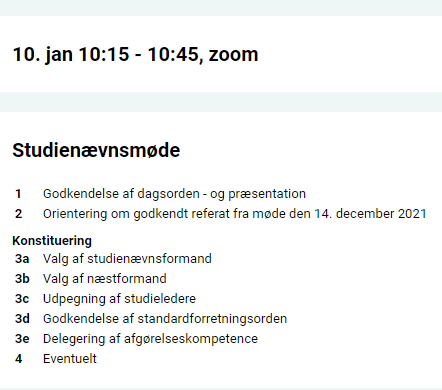 